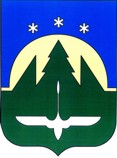 Муниципальное образование  Ханты-Мансийского автономного округа – Югры городской округ город  Ханты-МансийскДЕПАРТАМЕНТ УПРАВЛЕНИЯ ФИНАНСАМИАДМИНИСТРАЦИИ   ГОРОДА  ХАНТЫ-МАНСИЙСКА Дзержинского ул., д.6, г. Ханты-Мансийск	Ханты-Мансийский автономный округ-Югра, 628012                     	                               тел.  352 328E-mail:subre@admhmansy.ru 	                                                                                              факс 329-740 ПРИКАЗ № 82от 29 декабря 2016 годаО составе и сроках представления главными администраторамидоходов бюджета города Ханты-Мансийскабюджетной отчетности за 2016 год.              В соответствии c подпунктом 11.3.7. пункта 11 раздела III Положения о Департаменте управления финансами Администрации города Ханты-Мансийска, утвержденного Решением Думы города от 04.03.2011 №1147 (в редакции от 25.03.2016 года) и подпунктом 1.4 раздела 1 и пунктом 2.1. раздела 2 Порядка составления и представления бюджетной отчетности об исполнении бюджета города Ханты-Мансийска главными распорядителями средств бюджета города Ханты-Мансийска, главными администраторами источников финансирования дефицита бюджета города Ханты-Мансийска , главными администраторами доходов бюджета города Ханты-Мансийска, утвержденного Приказом Департамента управления финансами Администрации города Ханты-Мансийска от 18 апреля 2016 года №33, п р и к а з ы в а ю:           1.Главным администраторам (администраторам) доходов бюджета города Ханты-Мансийска представить в Департамент управления финансами Администрации города Ханты-Мансийска не позднее 31 января 2017года бюджетную отчетность за 2016 год в составе следующих форм:          Баланс главного распорядителя, распорядителя, получателя бюджетных средств, главного администратора, администратора источников финансирования бюджета, главного администратора, администратора доходов бюджета (ф.0503130)         Справка по заключению счетов бюджетного учета отчетного финансового года (ф.0503110)          Отчет об исполнении бюджета главного распорядителя, распорядителя, получателя бюджетных средств, главного администратора, администратора источников финансирования бюджета, главного администратора, администратора доходов бюджета (ф.0503127)          Отчет о финансовых результатах деятельности (ф.0503121)          Пояснительная записка (ф.0503160) в составе:          Текстовая часть;          Сведения по дебиторской и кредиторской задолженности (ф.0503169)          Сведения об исполнении бюджета (ф.0503164)          2.Признать утратившим силу Приказ Департамента управления финансами Администрации города Ханты-Мансийска от 28 декабря 2015 года №95 « О составе и сроках представления главными администраторами доходов бюджета города Ханты-Мансийска бюджетной и бухгалтерской отчетности за 2015 год».         3.Настоящий приказ вступает в силу с момента подписания.         4.Контроль за исполнением приказа возложить на отдел доходов и кредитных отношений Департамента управления финансами Администрации города Ханты-Мансийска.и.о. директора                                                                            И.В.Снисаренко